ЧЕРКАСЬКА МІСЬКА РАДА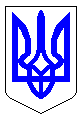 ЧЕРКАСЬКА МІСЬКА РАДАВИКОНАВЧИЙ КОМІТЕТРІШЕННЯВід 28.04.2021 № 422Про дозвіл на видачу ордерівфізичним та юридичним особамна видалення аварійних, фаутнихта сухостійних деревВідповідно до пп. 7 п. а статті 30 Закону України «Про місцеве самоврядування в Україні», статті 28 Закону України «Про благоустрій населених пунктів», п.п. 2 п. 2 Порядку видалення дерев, кущів, газонів і квітників у населених пунктах, затвердженого постановою Кабінету Міністрів України від 01.08.2006  № 1045, згідно з Правилами утримання зелених насаджень у населених пунктах України, затверджених наказом Міністерства будівництва, архітектури та житлово-комунального господарства України від 10.04.2006   №   105, враховуючи пропозиції комісії для обстеження зелених насаджень, виконавчий комітет Черкаської міської радиВИРІШИВ:Доручити голові комісії для обстеження зелених насаджень 
Гусаченку В.В. видати ордери фізичним та юридичним особам на видалення аварійних, фаутних та сухостійних дерев на території міста відповідно до акту 31.0-09.04.2021 № 5.Фізичним та юридичним особам роботи із видалення дерев замовляти у спеціалізованих підприємствах міста, які укомплектовані спеціальною технікою та механізмами, кваліфікованими спеціалістами, відповідно до пункту 5.8 Правил утримання зелених насаджень у населених пунктах України та укласти договір на проведення утилізації відходів деревини.Контроль за виконанням рішення покласти на директора департаменту житлово-комунального комплексу Яценка О.О. Міський голова								   А.В. БондаренкоА К Т  № 5обстеження зелених насаджень, що підлягають видаленнюм. Черкаси								               31.03-09.04.2021 р.Комісія, призначена рішенням виконавчого комітету Черкаської міської ради від 02.06.2009 № 664 зі змінами, в складі:Обстеження зелених насаджень пов'язано з видаленням зелених насаджень у зв`язку з аварійним та сухостійним станомЗелені насадження, що підлягають видаленнюРазом підлягає знесенню 517 дерева, _-_ кущів.Всього видаляється:Дерев __517__одиницьКущів___-____одиницьГазонів_________-________ гаКвітників______-_________м2Видалення зелених насаджень проводиться без сплати відновлювальної вартості відповідно до п. 6 Порядку видалення дерев, кущів, газонів та квітників, затвердженого Постановою КМУ від 01.08.2006 р. № 1045.Скорочення:НПУ – дерева, пошкоджені через несприятливі погодні умови;НУ – дерева всохли чи набули аварійності в результаті неналежного утримання;ДБН – дерева ростуть з порушенням ДБН, загрожують інженерним мережам;ПСПР – дерева пошкоджені до ступеня припинення (неприпинення) росту;ВМ – дерева, що досягли вікової межі;Ф – фаутні дерева, з дуплами, уражені хворобами та шкідниками;АН – аварійно-нахилені дерева, можливе падіння чи обламування гілля;ПКС – пошкодження кореневої системи під час ремонту, облаштування доріг та тротуарів.ВИСНОВОК КОМІСІЇ:	Департаменту житлово-комунального комплексу підготувати проект рішення МВК «Про видалення дерев», на підставі якого видати ордер. Примітка: роботи по видаленню зелених насаджень виконуються спеціалізованим підприємством тільки на підставі ордера, виданого департаментом житлово-комунального комплексу.Голова комісії:Гусаченко В.В.- начальник відділу екології департаменту житлово-комунального комплексу Черкаської міської ради, голова комісіїЧлени комісії:Бакум О.М.- заступник начальника відділу екології департаменту житлово-комунального комплексу Черкаської міської ради, заступник голови комісіїПредставник заявника:Коцюба А.Є.- головний спеціаліст відділу екології департаменту житлово-комунального комплексу Черкаської міської ради, секретар комісії Регурецький Р.М.- головний спеціаліст управління інспектування Черкаської міської радиСтрижак О.В.- головний спеціаліст відділу містобудівного кадастру та ГІС управління планування та архітектури департаменту архітектури та містобудування Черкаської міської ради- представник Державної екологічної інспекції Центрального округу№з/падресавид зелених насадженьВисота (м)вік (рік)діаметр стовбуракількістьЯкісний стан зелених насаджень , причини аварійностіпідлягають знесеннюпідлягають пересаджуванню12345678910вул. І.Франка, 18ясень630281Фвидаленнявул. І.Франка, 18шовковиця42016,201авар.видаленозлампров. Клименківський, 12 дшовковиця401авар., ВМвидаленнявул. Чехова, 10 ОСББабрикос520242сухост.видалення вул. Чехова, 10 ОСББабрикос520162сухост.видалення вул. Чехова, 10 ОСББабрикос520121сухост.видалення вул. Чехова, 10 ОСББабрикос52081сухост.видаленнявул. Чехова, 10 ОСББгруша620161сухост.видаленнявул. Чехова, 10 ОСББяблуня420161сухост.видаленнявул. Чехова, 10 ОСББяблуня420201сухост.видаленнявул. Чехова, 10 ОСББвишня315122сухост.видаленнявул. Чехова, 10 ОСББбереза830202сухост.видаленнявул. Чехова, 10 ОСББакація1245441авар., ВМвидалення вул. Чехова, 10 ОСББакація124560,641сухост.видаленнявул. Ю.Іллєнка, 88 містобереза825201авар., АНвидаленнявул.Ю.Іллєнка, 75 вишня31583сухост.видаленнявул.Ю.Іллєнка, 75 вишня315121сухост.видаленнявул. Онопрієнка, 2 Дирекція ринківясень825361авар., ДБНвидаленнявул. Толстого, 17 містоверба1250601авар., ВМвидаленняміж вул. О.Панченка та вул. І.Момотагруша725401авар., ВМвидаленняміж вул. О.Панченка та вул. І.Момотаабрикос630281авар., АНвидаленнявул. С.Амброса, 72горіх825281авар., АНвидаленнявул. Н.Горова, 62/1 м-н Садочок з території ДНЗабрикос625281авар., АНвидаленняБотанічний сад ЧНУ вул. М.Залізняка, 34ялівець325121авар., НПУвидаленнязламанеБотанічний сад ЧНУ вул. М.Залізняка, 34ялівець325162авар., НПУвидаленнязламанеБотанічний сад ЧНУ вул. М.Залізняка, 34ялина84088сухост.видаленняБотанічний сад ЧНУ вул. М.Залізняка, 34ялина840122сухост.видаленняБотанічний сад ЧНУ вул. М.Залізняка, 34ялина840168сухост.видаленняБотанічний сад ЧНУ вул. М.Залізняка, 34ялина8402010сухост.видаленняБотанічний сад ЧНУ вул. М.Залізняка, 34ялина840245сухост.видаленняБотанічний сад ЧНУ вул. М.Залізняка, 34ялина840281сухост.видаленняБотанічний сад ЧНУ вул. М.Залізняка, 34ялина840482сухост.видаленняБотанічний сад ЧНУ вул. М.Залізняка, 34акація1245642авар.,ФвидаленняБотанічний сад ЧНУ вул. М.Залізняка, 34акація1245681авар., АНвидаленняБотанічний сад ЧНУ вул. М.Залізняка, 34акація1245323авар., АНвидаленняБотанічний сад ЧНУ вул. М.Залізняка, 34акація1245741авар., ВМвидаленняБотанічний сад ЧНУ вул. М.Залізняка, 34туя425209сухост.видаленняБотанічний сад ЧНУ вул. М.Залізняка, 34туя425829сухост.видаленняБотанічний сад ЧНУ вул. М.Залізняка, 34туя4251616сухост.видаленняБотанічний сад ЧНУ вул. М.Залізняка, 34туя425241авар., НПУвидаленнязламанеБотанічний сад ЧНУ вул. М.Залізняка, 34туя4251219авар., НПУвидаленняБотанічний сад ЧНУ вул. М.Залізняка, 34абрикос630441авар., ВМвидаленняБотанічний сад ЧНУ вул. М.Залізняка, 34абрикос630321авар., ВМвидаленняБотанічний сад ЧНУ вул. М.Залізняка, 34клен830401авар., ВМвидаленняБотанічний сад ЧНУ вул. М.Залізняка, 34граб1030161сухост.видаленняБотанічний сад ЧНУ вул. М.Залізняка, 34граб1030201сухост.видаленняБотанічний сад ЧНУ вул. М.Залізняка, 34тис630121сухост.видаленняБотанічний сад ЧНУ вул. М.Залізняка, 34тис630161сухост.видаленняБотанічний сад ЧНУ вул. М.Залізняка, 34тис63081сухост.видаленняБотанічний сад ЧНУ вул. М.Залізняка, 34верба830281авар., НПУвидаленнявпалоБотанічний сад ЧНУ вул. М.Залізняка, 34груша620122сухост.видаленняБотанічний сад ЧНУ вул. М.Залізняка, 34яблуня530243сухост.видаленняБотанічний сад ЧНУ вул. М.Залізняка, 34яблуня530241авар., НПУвидаленнязламанеБотанічний сад ЧНУ вул. М.Залізняка, 34яблуня530166сухост.видаленняБотанічний сад ЧНУ вул. М.Залізняка, 34яблуня530322сухост.видаленняБотанічний сад ЧНУ вул. М.Залізняка, 34яблуня530284авар., НПУвидаленнязламанеБотанічний сад ЧНУ вул. М.Залізняка, 34яблуня530205сухост.видаленняБотанічний сад ЧНУ вул. М.Залізняка, 34гледичія1045601авар., ВМвидаленняБотанічний сад ЧНУ вул. М.Залізняка, 34гледичія1045241авар., ВМвидаленняБотанічний сад ЧНУ вул. М.Залізняка, 34гледичія1045363авар., ВМвидаленняБотанічний сад ЧНУ вул. М.Залізняка, 34гледичія1045486авар., ВМвидаленняБотанічний сад ЧНУ вул. М.Залізняка, 34гледичія1045443авар., ВМвидаленняБотанічний сад ЧНУ вул. М.Залізняка, 34гледичія1045322авар., ВМвидаленняБотанічний сад ЧНУ вул. М.Залізняка, 34гледичія1045284авар., ВМвидаленняБотанічний сад ЧНУ вул. М.Залізняка, 34гледичія1045163авар., ВМвидаленняБотанічний сад ЧНУ вул. М.Залізняка, 34гледичія1045641авар., ВМвидаленняБотанічний сад ЧНУ вул. М.Залізняка, 34клен715361сухост.видаленняБотанічний сад ЧНУ вул. М.Залізняка, 34вишня520161сухост.видаленняБотанічний сад ЧНУ вул. М.Залізняка, 34черешня625162сухост.видаленняБотанічний сад ЧНУ вул. М.Залізняка, 34черешня625321сухост.видаленняБотанічний сад ЧНУ вул. М.Залізняка, 34черешня625241сухост.видаленняБотанічний сад ЧНУ вул. М.Залізняка, 34черешня625281сухост.видаленняБотанічний сад ЧНУ вул. М.Залізняка, 34черемха71582сухост.видаленняБотанічний сад ЧНУ вул. М.Залізняка, 34черемха715121сухост.видаленняБотанічний сад ЧНУ вул. М.Залізняка, 34слива420203сухост.видаленняБотанічний сад ЧНУ вул. М.Залізняка, 34слива420241сухост.видаленнявул. Надпільна вздовж кладовища по вул. Пушкінатополя1245361сухост.видаленнявул. Надпільна вздовж кладовища по вул. Пушкінатополя1245403авар., АНвидаленнявул. Надпільна вздовж кладовища по вул. Пушкінатополя1245444авар., АНвидаленнявул. Надпільна вздовж кладовища по вул. Пушкінатополя1245483авар., ВМвидаленнявул. Одеська, 7-9клен12501001авар., ВМвидаленнявул. Одеська, 7-9клен1250681авар., АНвидаленнявул. Одеська, 7-9клен1250481авар., АНвидаленнявул. Одеська, 7-9клен1250521авар., НПУвидаленнязламаневул. Одеська, 7-9клен1035401сухост.видаленнявул. Одеська, 7-9клен12501001авар., ВМвидаленнявул. Одеська, 7-9клен1035202авар., НПУвидаленнязламаневул. Одеська, 7-9клен1035201авар., АНвидаленнявул. Одеська, 7-9клен1250441авар., НПУвидаленнязламаневул. Одеська, 7-9клен1035361авар., ВМвидаленнязламаневул. Одеська, 7-9клен1035201авар., ВМвидаленнявул. Одеська, 7-9клен103536,321авар., НПУвидаленнязламаневул. Одеська, 7-9клен1250602Фвидаленнявул. Одеська, 7-9клен1250561Фвидаленнявул. Одеська, 7-9клен1035201сухост.видаленнявул. Одеська, 7-9липа825282сухост.видаленнявул. Одеська, 7-9липа835521авар., АНвидаленнявул. Одеська, 7-9ясень920362сухост.видаленнявул. Одеська, 7-9ясень920242сухост.видаленнявул. Одеська, 7-9ясень920282сухост.видаленнявул. Одеська, 7-9ясень920202сухост.видаленнявул. Одеська, 7-9акація825241сухост.видаленнявул. Одеська, 7-9в’яз915202сухост.видаленнявул. Одеська, 7-9в’яз915161сухост.видаленнявул.вул. Одеська, 3клен1245641сухост.видаленнявул.вул. Одеська, 3клен725201сухост.видаленнявул.вул. Одеська, 3акація1030361сухост.видаленнявул.вул. Одеська, 3верба635361авар., ВМвидаленнявул.вул. Одеська, 3верба9501001авар., ВМвидаленнявул. Б.Вишневецькогобереза1030241авар., АНвидаленовул. Смілянська, 65 прибудинковаклен725441Фвидаленнявул. Смілянська, 65 прибудинковаяблуня625361Фвидаленнявул. Надпільна, 291 ЗОШ № 11акація825202авар., АНвидаленнявул. Хрещатик, 60 місто клен945481авар., ВМвидаленнявул. Хрещатик, 60 місто клен945641авар., ВМвидаленнявул. Г.Сагайдачного, 241 ОСББтополя1345401авар., ВМвидаленнявул. Г.Сагайдачного, 241 ОСББтополя1345441авар., АНвидаленнявул. Г.Сагайдачного, 241 ОСББтополя1345481авар., ВМвидаленнявул. Г.Сагайдачного, 241 ОСББклен1245521авар., ВМвидаленнявул. Грушевського, 5/1 містокаштан1045561авар., ВМвидаленнявул. Грушевського, 5/1 містояблуня530281авар., НПУвидаленнязламанеПарк Спортивнийсосна13802830сухост.видаленняПарк Спортивнийсосна13803225сухост.видаленняПарк Спортивнийсосна13803618сухост.видаленняПарк Спортивнийсосна13804023сухост.видаленняПарк Спортивнийсосна13804422сухост.видаленняПарк Спортивнийсосна13804819сухост.видаленняпарк Обласної лікарнісосна13803617сухост.видаленняпарк Обласної лікарнісосна13804023сухост.видаленнязламанепарк Обласної лікарнісосна13804412сухост.видаленняпарк Обласної лікарнісосна13804819сухост.видаленнявул. Космонавтів, 30 прилегла терит.вишня525201авар., ВМвидаленнявул. Космонавтів, 30 прилегла терит.абрикос625321авар., ВМвидаленняпров. Спортивний, 14 прилегла терит.береза835401сухост.видаленнявул. Гоголя, 582 ПАТ Бакаліялипа1245401сухост.видаленнявпаловул. Гоголя, 582 ПАТ Бакаліялипа124540,441сухост.видаленнявул. Гоголя, 582 ПАТ Бакаліялипа1245361сухост.видаленнявул. Гоголя, 582 ПАТ Бакаліялипа1245281сухост.видаленнявул. Гоголя, 582 ПАТ Бакаліялипа1245881Фвидаленнявул. Гоголя, 582 ПАТ Бакаліялипа1245401Фвидаленнявул. Гоголя, 582 ПАТ Бакаліялипа1245481сухост.видаленнявул. Гоголя, 582 ПАТ Бакаліякаштан1035361авар., ВМвидаленнявул. Гоголя, 582 ПАТ Бакаліяяблуня525401авар., ВМвидаленнявул. Гоголя, 582 ПАТ Бакаліяяблуня525201сухост.видаленнявул. Гоголя, 582 ПАТ Бакаліяшовковиця735321авар., АНвидаленнявул. Гоголя, 174 НЯяблуня745561авар., ВМвидаленнявул. Різдвяна, 43-43/1 ОСББбереза935441авар., ДБНвидаленнявул. Різдвяна, 43-43/1 ОСББбереза935161сухост.видаленнявул. Різдвяна, 43-43/1 ОСББакація1240281авар., АНвидаленнявул. С.Амброса, 70тополя10501101авар., ВМвидаленнявул. Небесної Сотні, 58 береза1250521авар., ДБНвидаленнявул. Небесної Сотні, 58 клен1150481авар., ВМвидаленнявул. Толстого, 25 НЯяблуня525361сухост.видаленнявул. Толстого, 25 НЯакація945521авар., ВМвидаленнявул. Толстого, 25 НЯтополя1245601авар., ВМвидаленнявул. Ю.Іллєнка, 6 НЯабрикос725281авар., ДБНвидаленнявул. Ю.Іллєнка, 12/2 НЯбереза930481Фвидаленнявул. Небесної Сотні, 31/1тополя1345482авар., ВМвидаленнявул. Небесної Сотні, 31/1тополя1345521авар., ВМвидаленняб-р Шевченка, 200 ОСББклен720201сухост.видаленняб-р Шевченка, 200 ОСББабрикос525241авар., ДБНвидаленняб-р Шевченка, 200 ОСББвишня625201авар., АНвидаленнявсьоговсьоговсьоговсьоговсього517517517517Голова комісії:______________Гусаченко В.В.Члени комісії:______________Бакум О.М.______________Коцюба А.Є.______________Регурецький Р.М.______________Стрижак О.В.